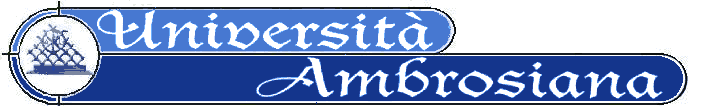 MANDARE VIA MAIL A SEGRETERIA GENERALESEND TO THE GENERAL SECRETARIATENVOYER AU SECRÉTARIAT GÉNÉRAL E-mail for INFOscuolamedicamilano@unambro.it  cc  SEGRGEN@UNAMBRO.IT fax   n° 02 47921330Il-la sottoscritt/the undersigned/ le-la soussigné-eCHIEDE DI ESSERE AMMESSO AL  CORSO  /ASKS TO  BE ADMITTED TO THE COURSE /DEMANDE D’ETRE ADMIS AU COURSCORSO/COURSE/COURS   Educazione alla salute  –Master scientificoQuota d’iscrizione:I°     Anno  Euro         1000      ( due rate 500 euro)     I° rata all’ammissione- II° rata  entro il 30 Aprile 2024II°   Anno   Euro        2000     ( due rate  1000  euro)  I° rata entro 30 Ottobre  2024 II° rata entro 28 Febbraio 2025CONGRESSO/ CONFERENZA/CONGRESSO : la quota comprende l’iscrizione senza oneri (euro 300) al Congresso Internazionale,Person-centered health: the resilient adolescentAssisi: 25-26-27 Ottobre 2024( HA IL VALORE DI SCHEDA D’ISCRIZIONE)						Declaration/DichiarazioneI accept the ethical-epistemological principles of the Universal Declaration of the Youth  Rights and Duties . and  “La Charte Mondiale de la Santé-the World Health Charter (necessary condition for registration). Enrolment in a medical course of the Ambrosiana University allows entry into the International Committee for the Paradigm Change of Health and Medicine and the International Academy of Medicine centered on the person.J’accepte les principes éthiques de la Déclaration Universelle des devoirs et des droits de la jeune gents e de la Charte Mondiale de la Santé-World Health Charter. (condition nécessaire pour l’inscription).  L’inscription à un cours médical de l’Université Ambrosiana permet l’entrée dans le Comité International pour le changement de paradigme de la santé et de la Médecine et l’Académie Internationale de Médecine centrée sur la personneAccetto i principi etici della Dichiarazione Universale dei Diritti e Doveri del giovane (condizione necessaria per l’iscrizione) e della Charte Mondiale de la Santé_-the World Health Charter. L’iscrizione a un corso medico dell’Università Ambrosiana permette l’entrata nel Comitato Internazionale per il cambiamento di paradigma della salute e della Medicina e l’Accademia Internazionale di Medicina centrata sulla persona.pagamento/payment/paiementAll’atto dell’ammissione ai corsi verrà inviata nota d’addebito e l’iscritto  dovrà mandare la comunicazione di pagamento a segrgen@unambro.it  cc   scuolamedicamilano@unambro.itOnce admitted the attendant will receive the debit noteA communication indicating the payment must be sent to the secretariat segrgen@unambro.it  cc   scuolamedicamilano@unambro.itÀ l'acte de l'admission aux cours l'inscrit au cours recevra la note de débit l'inscrit et il devra envoyer la communication de payement au : secretariatsegrgen@unambro.it  cc   scuolamedicamilano@unambro.it , en indicant la dateFirma/signature						UNIVERSITA’AMBROSIANACopyright1995-2021MODULO D’AMMISSIONEADMISSION FORMFORMULAIRE D’ADMISSION Mod. 036/PSQ022Rev. 1Pag. 2MODULO DI AMMISSIONE/APPLICATION FORM/FORMULAIRE D’ADMISSIONNome /name/nomCognome /surname/prénomResidente in via/address/adrèsseResidente in via/address/adrèsseCittà/town/villeCAPTel/Ph                        mobile………………Telecopia/Fax /télécopierposta elettronica/e-mail/presse éléctronique posta elettronica/e-mail/presse éléctronique Titoli  accademici /degrees/ diplomes Ruolo professionale/professional role/ rôle  professionnelIstituzione /Institution Anno di laurea / degree year/année de diplome Titoli  accademici /degrees/ diplomes Ruolo professionale/professional role/ rôle  professionnelIstituzione /Institution Anno di laurea / degree year/année de diplome 